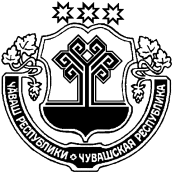 О внесении изменений в постановление администрации Красночетайского района Чувашской Республики от 13.09.2016 № 307 «Об утверждении Порядка принятия решений о признании безнадежной к взысканию задолженности по платежам в бюджет Красночетайского района Чувашской Республики» 	В соответствии с Федеральным законом от 07.04.2020 № 114- ФЗ «О внесении изменений в статью 47.2 Бюджетного кодекса Российской Федерации» администрация Красночетайского района Чувашской Республики п о с т а н о в л я е т: 1. Внести Порядок принятия решений о признании безнадежной к взысканию задолженности по платежам в бюджет Красночетайского района Чувашской Республики, принятого постановлением администрации Красночетайского района Чувашской Республики от 13.09.2016 № 307 следующие изменения:1) в пункте 2:а) в подпункте 2 слова «в части задолженности по платежам в бюджет, не погашенным» заменить словами «- в части задолженности по платежам в бюджет, не погашенной»;б) дополнить подпунктом 2.1 следующего содержания:«2.1) признания банкротом гражданина, не являющегося индивидуальным предпринимателем, в соответствии с Федеральным законом от 26 октября 2002 года N 127-ФЗ "О несостоятельности (банкротстве)" - в части задолженности по платежам в бюджет, не погашенной после завершения расчетов с кредиторами в соответствии с указанным Федеральным законом»;в) в подпункте 3 слова «погашенным  по причине недостаточности имущества организации и (или) невозможности их» заменить словами «погашенной по причине недостаточности имущества организации и (или) невозможности ее»;г) подпункт 4 изложить в следующей редакции:«4) применения актов об амнистии или о помиловании в отношении осужденных к наказанию в виде штрафа или принятия судом решения, в соответствии с которым администратор доходов бюджета утрачивает возможность взыскания задолженности по платежам в бюджет;д) в абзаце первом подпункта 5 слова «основаниям, предусмотренным пунктами 3 и 4» заменить словами «основанию, предусмотренному пунктом 3 или 4»;е) дополнить подпунктом 6 следующего содержания:«6) исключения юридического лица по решению регистрирующего органа из единого государственного реестра юридических лиц и наличия ранее вынесенного судебным приставом-исполнителем постановления об окончании исполнительного производства в связи с возвращением взыскателю исполнительного документа по основанию, предусмотренному пунктом 3 или 4 части 1 статьи 46 Федерального закона от 2 октября 2007 года N 229-ФЗ "Об исполнительном производстве", - в части задолженности по платежам в бюджет, не погашенной по причине недостаточности имущества организации и невозможности ее погашения учредителями (участниками) указанной организации в случаях, предусмотренных законодательством Российской Федерации. В случае признания решения регистрирующего органа об исключении юридического лица из единого государственного реестра юридических лиц в соответствии с Федеральным законом от 8 августа 2001 года N 129-ФЗ "О государственной регистрации юридических лиц и индивидуальных предпринимателей" недействительным задолженность по платежам в бюджет, ранее признанная безнадежной к взысканию в соответствии с настоящим подпунктом, подлежит восстановлению в бюджетном (бухгалтерском) учете».2) пункт 3 изложить в следующей редакции:«2. Наряду со случаями, предусмотренными пунктом 2 настоящей статьи, неуплаченные административные штрафы признаются безнадежными к взысканию, если судьей, органом, должностным лицом, вынесшими постановление о назначении административного наказания, в случаях, предусмотренных Кодексом Российской Федерации об административных правонарушениях, вынесено постановление о прекращении исполнения постановления о назначении административного наказания».3)  пункт 6  изложить в следующей редакции:«Положения настоящей статьи не распространяются на платежи, установленные законодательством о налогах и сборах, законодательством Российской Федерации об обязательном социальном страховании от несчастных случаев на производстве и профессиональных заболеваний, правом Евразийского экономического союза и законодательством Российской Федерации о таможенном регулировании, на денежные обязательства перед публично-правовым образованием».  2. Настоящее постановление вступает в силу  после его официального опубликования в информационном издании «Вестник Красночетайского района». Глава администрацииКрасночетайского района                                                                                   И.Н. МихопаровСогласовано:Заведующий сектором правовой работы                               В.Н. КондратьеваПроект подготовил:Начальник финансового отдела	О.В. МузяковаЧУВАШСКАЯ РЕСПУБЛИКА АДМИНИСТРАЦИЯ КРАСНОЧЕТАЙСКОГО РАЙОНАЧĂВАШ РЕСПУБЛИКИХĔРЛĔ ЧУТАЙ РАЙОН АДМИНИСТРАЦИĕПОСТАНОВЛЕНИЕ16.06.2020  № 242с. Красные ЧетаийышĂну                16.06.2020  242 №                       Хĕрлĕ Чутай сали